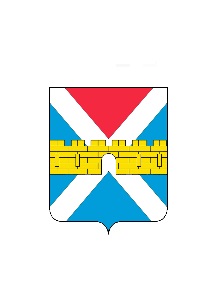 АДМИНИСТРАЦИЯ  КРЫМСКОГО  ГОРОДСКОГО  ПОСЕЛЕНИЯ КРЫМСКОГО РАЙОНАПОСТАНОВЛЕНИЕ   от 15.12.2011                                                                                                                   № 1126город КрымскО долгосрочной муниципальной целевой программе «О развитии субъектов малого и среднего предпринимательства в Крымском городском поселении Крымского района на 2012 – 2014 годы»	В соответствии с Федеральным законом от 24 июля 2007 года № 209-ФЗ «О развитии малого и среднего предпринимательства в Российской Федерации», Законом  Краснодарского края от 4 апреля 2008 года № 1448-КЗ «О развитии малого и среднего предпринимательства в Краснодарском крае», ПОСТАНОВЛЯЮ:1. Принять долгосрочную муниципальную целевую программу «О развитии субъектов малого и среднего предпринимательства в Крымском городском поселении Крымского района на 2012 - 2014 годы» (приложение).2. Финансовому управлению администрации Крымского городского поселения Крымского района (Соколов) предусмотреть финансирование долгосрочной муниципальной целевой программы «О развитии субъектов малого и среднего предпринимательства в Крымском городском поселении Крымского района на 2012 - 2014 годы» из бюджета Крымского городского поселения Крымского района в размере 300,00 (трехсот тысяч) рублей. 3. Сектору по общим вопросам администрации Крымского городского поселения Крымского района (Колесник) обнародовать настоящее постановление в соответсвии с утверждённым порядком обнародования муниципальных правовых актов Крымского городского поселения Крымского района.4. Сектору по организации работы Совета и связи со средствами массовой информации администрации Крымского городского поселения Крымского района (Абрамова) разместить настоящее постановление на официальном сайте администрации Крымского городского поселения Крымского района в сети Интернет.5. Контроль за выполнением настоящего постановления возложить на заместителя  главы  Крымского  городского  поселения  Крымского  района А.Б.Ольховика.26. Постановление вступает в силу со дня его обнародования.Глава Крымского городского поселения Крымского района                                                                И.В.Мальта